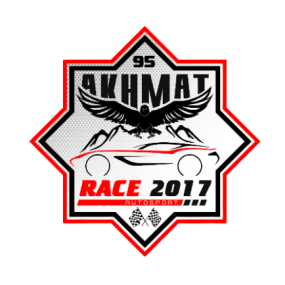 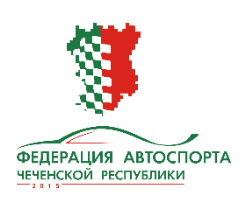 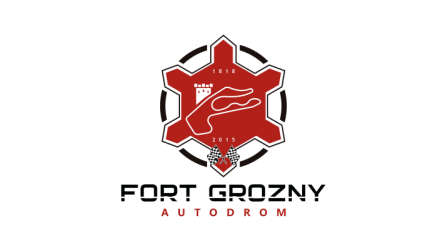 AKHMAT RACE 2017Информационный бюллетень №2 от 07.09.2017Внимание участники «AKHMAT Race 2017»! Организатор публикует предварительное расписание соревнования на 6-7 октября 2017 г.:6 октября (пятница)7 октября (суббота)Организатор.8:00-11:00Административные проверкиВсе зачетные группы8:10-11:00Медицинский контрольВсе зачетные группы8:20-11:00Техническая инспекцияВсе зачетные группы11:05-11:45Брифинг участников и представителейВсе зачетные группы11:30-11:50Первое заседание КСК, публикация списков допущенныхПервое заседание КСК, публикация списков допущенных12:00-13:00Официальная тренировка 60 минутВсе зачетные группы13:00-13:40ПерерывПерерыв13:40-14:40Квалификация 60 минутGT, Туринг, Спортпрототип CN14:50-15:50Квалификация 60 минут1600, Супер 1600, Продакшн15:50-17:50Второе заседание КСК, публикация протоколов квалификации и протокола гандикапов для всех зачетных группВторое заседание КСК, публикация протоколов квалификации и протокола гандикапов для всех зачетных групп9:00-10:30Медицинский контрольВсе зачетные группы10:40-11:30РазминкаВсе зачетные группы11:40-12:20Промо мероприятия на паддоке13:00-13:30Церемония официального открытия соревнованияЦеремония официального открытия соревнования13:30-13:45Показательные выступления и промо мероприятия на трассе13:45-14:15Предстартовая процедураВсе зачетные группы14:15-17:20Гонка 100 круговВсе зачетные группы17:30-18:00Заключительное заседание КСК, публикация предварительных результатов, церемония награждения.Заключительное заседание КСК, публикация предварительных результатов, церемония награждения.